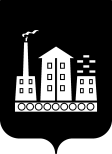 АДМИНИСТРАЦИЯ ГОРОДСКОГО ОКРУГА СПАССК-ДАЛЬНИЙ ПОСТАНОВЛЕНИЕ11 марта 2022г.               г. Спасск-Дальний, Приморского края                     №  143-паО закреплении муниципальных образовательных организаций за конкретными территориями городскогоокруга Спасск-Дальний в 2022 годуРуководствуясь Федеральным законом от 06 октября 2003 г. № 131-ФЗ «Об общих принципах организации местного самоуправления в Российской Федерации», Федеральным законом от 29 декабря 2012 г. № 273-ФЗ «Об образовании в Российской Федерации», приказами Минпросвещения России от       02 сентября 2020 г. № 458 «Об утверждении Порядка приема на обучение по образовательным программам начального общего, основного общего и среднего общего образования»,    от 15 мая 2020 г. № 236  «Об утверждении Порядка приема на обучение по образовательным программам дошкольного образования», Уставом городского округа Спасск-ДальнийПОСТАНОВЛЯЮ:1.  Утвердить Перечень муниципальных общеобразовательных организаций, закрепленных за конкретными территориями городского округа Спасск-Дальний в 2022 году (приложение № 1).2. Утвердить Перечень муниципальных дошкольных образовательных организаций, закрепленных за конкретными территориями городского округа Спасск-Дальний в 2022 году (приложение № 2).  3.  Административному управлению Администрации городского округа Спасск-Дальний (Моняк) разместить настоящее постановление на официальном сайте городского округа Спасск-Дальний. 4.      Настоящее постановление вступает в силу со дня его подписания.Глава городского округа Спасск-Дальний				        А.К. Бессонов       Приложение № 1     к постановлению Администрациигородского округа Спасск-Дальний      от  11 марта 2022г. №  143-паПЕРЕЧЕНЬмуниципальных общеобразовательных организаций, закрепленных за конкретными территориями городского округа Спасск-Дальний в 2022году       Приложение № 2     к постановлению Администрациигородского округа Спасск-Дальний      от  11 марта 2022г. №  143-паПЕРЕЧЕНЬмуниципальных дошкольных образовательных организаций, закрепленных за конкретными территориями городского округа Спасск-Дальний в 2021 году№ п/пНаименования муниципальных общеобразовательных организаций                Улицы городского округа Спасск-Дальний, закреплённые за муниципальными общеобразовательными организациями 1. Муниципальное бюджетное общеобразовательное учреждение «Средняя общеобразовательная  школа № 1»  городского округа Спасск-ДальнийУлицы: Андреевская, Борисова (четная сторона), Заречная, Красноармейская, Кустовиновская, Ленинская 3,5,6,8,12,23; Надреченская, Парковая 1-19,Парковая 26, Парфенова, Пролетарская, Советская 1-46, 48-86; Уборевича, Щорса,  Барабашевская, Вокзальная, Деповская, Ершова, Коммунальная,  Кулешовская, Линейная,  Некрасова, Силикатная,  1-я Гражданская,  2-я Гражданская, 3-я Гражданская, Ипподромная нечётные 3-101, чётные 4-104, Кировская нечётные 1-97, 97а, четные 6-112; Комсомольская, 1-я Луговая,2-я Луговая,     3-я Луговая, Льва Толстого, нечётные 1-111, чётные 2-100,Мельничная нечётные 1-111; Степана Сологуба нечётные 1-97, чётные    2-104; Тараса Шевченко нечётные 1-103, чётные 2-108.2.Муниципальное бюджетное общеобразовательное учреждение «Средняя общеобразовательная  школа № 3» городского округа  Спасск-ДальнийУлицы: Дальняя, Дербенёва, 1-й Западный переулок,  2-й Западный переулок,                3-й Западный переулок, 4-й Западный переулок, Калинина, Коммунаров, Ломоносова, Мира, Мичурина, Павлика Морозова, Нагорная, 25 Октября, Пионерская,  Первомайская, Планерная, Спортивная,  Цементная, Чкалова, Арсеньева,  Бонивура, Каменная, Котовского, Сопочная, Хрустальная, Южный переулок.3.Муниципальное бюджетное общеобразовательное учреждение «Средняя общеобразовательная  школа № 4» городского округа  Спасск-ДальнийУлицы: Борисова (нечётная сторона),  Базарный переулок, Ленинская 32, 36, 43, 151-220,  Народная, Парковая 21, 23, 25, 27, 29,  29/1, 31, 33, 35; четные 46-54; Покуса, Советская 47, 88, 90, 92, 94, 96, 100, 102, 104, 106; Крестьянский переулок,  Григория Лазаренко (четная сторона), Ипподромная нечётные 103-137, чётные 108-152; Кировская нечётные 99-157, чётные 114-180,192; Мельничная нечётные 113-175; Льва Толстого нечётные 113-177, чётные 102-164; 1-ый Рабочий переулок, Степана Сологуба нечётные 99-163, чётные 108-170; Тараса Шевченко нечётные 105-171, чётные 110-178.4.Муниципальное бюджетное общеобразовательное учреждение «Средняя общеобразовательная  школа № 5» городского округа  Спасск-ДальнийУлицы: 1-я Загородная, 2-я Загородная,        3-я Загородная, Мухинский переулок (кроме дома № 8), Набережная, Ленинская, д.116,  2-я Набережная, Парковая 37, 41, 43, 47, 49, 51, 55, 66, 186-235; Перелётная, Советская - чётные 116- 134, 248-280; Юбилейная, Григория Лазаренко (нечетная сторона), Льва Толстого - нечётные 179-183, чётные 166-180; Мельничная нечётные 177-209, Степана Сологуба нечётные 167-185, чётные 172-190, Тараса Шевченко нечётные 173-197, чётные 180-210.5.Муниципальное бюджетное общеобразовательное учреждение «Средняя общеобразовательная школа  № 11» городского округа Спасск-ДальнийУлицы: Авиационная, Безымянный переулок, 2-я  Дубовская, Можайского; Олега Кошевого, Красногвардейская (нечётная сторона), Дорожная, Транспортная, Транспортный переулок.6.Муниципальное бюджетное общеобразовательное учреждение «Средняя общеобразовательная  школа № 12» городского округа  Спасск-ДальнийУлицы: Борисова, Госпитальная, Гвардейский переулок, Краснознаменная, Матросова, Нахимова, Офицерский переулок, Пушкинская, Суворовская, Артиллерийская, Аэродромная, Белинского, Гоголя, Достоевского 9-го Октября, Пограничная, Приморская, Тупиковая, Кустарный переулок, Полевая, Штурмовая, Шоссейный переулок,Камышовый переулок, Российская, Сосновая, Степная, Строительный переулок, Хабаровская нечётные 1-39, Амурская, Береговая,            2-я Береговая, Волочаевская, Восточный переулок, Вострецова, Колхозная, Калиновский переулок, Лазо, Народоармейская, Партизанская, Подсобная, Степана Разина, Торговая, Хмельницкий переулок, Чапаевская, Школьный переулок, Заводская, Ключевая, Кирпичный переулок, Пригородный переулок, Свободный переулок, Северный переулок, Фабричный переулок, Лесная, Промышленная, Почтовый переулок, Складская.7.Муниципальное бюджетное общеобразовательное учреждение «Средняя общеобразовательная  школа № 14» городского округа  Спасск-ДальнийУлицы: Грибоедова, Герцена, Лермонтова, Маяковского, Молодёжная, Октябрьская, Репина, Фадеева, Чернышевского, Шиферная, Шолохова, Энергетиков, Есенина, Халтурина.8.Муниципальное бюджетное общеобразовательное учреждение «Средняя общеобразовательная  школа № 15» городского округа Спасск-ДальнийУлицы: Ангарская, Горького, Красногвардейская (четная сторона), Хабаровская чётные 18-32а.9.Муниципальное бюджетное общеобразовательное учреждение «Гимназия» городского округа Спасск-Дальний»Улицы: Мухинский пер. 8, Парковая 31/1, 66, Советская 108.
№ п/пНаименования муниципальных дошкольных образовательных организацийУлицы городского округа Спасск-Дальний, закреплённые за муниципальными дошкольными образовательными организациями 1. Муниципальное бюджетное дошкольное образовательное учреждение «Детский сад общеразвивающего вида № 1 «Светлячок» городского округа Спасск-ДальнийУлицы: Безымянный переулок, Герцена, Горького нечетные 29-51, чётные 106-114, 120, 126-132, Есенина, Лермонтова, Маяковского, Октябрьская, Репина, Фадеева, Халтурина, Чернышевского, Шолохова, Энергетиков.2.Муниципальное бюджетное дошкольное образовательное учреждение «Детский сад общеразвивающего вида № 3 «Радуга» городского округа Спасск-ДальнийУлицы :Андреевская, Барабашевская, Вокзальная, Деповская, Ершова, Коммунальная,  Кулешовская, Линейная, Некрасова, Силикатная, Советская 1- 72, Уборевича.3.Муниципальное бюджетное дошкольное образовательное учреждение «Центр развития ребенка детский сад № 4 «Солнышко» городского округа Спасск-ДальнийУлицы: Дорожная, Красногвардейская нечётные 81- 99, 101, 103,105,107.4.Муниципальное бюджетное дошкольное образовательное учреждение «Центр развития ребенка детский сад № 5 «Гнёздышко» городского округа Спасск-ДальнийУлицы: Базарный переулок, Григория Лазаренко, Крестьянский переулок, Ленинская 23, 32, 36, 43, 151-220, Народная, Парковая, 26-37,  1-й Рабочий переулок,         2-й Рабочий переулок, Покуса, Советская чётная 100-108, 116,118, Степана Сологуба, Щорса, Юбилейная чётная 2-10.5.Муниципальное бюджетное дошкольное образовательное учреждение «Детский сад общеразвивающего вида №7    «Сказка» городского округа Спасск-ДальнийУлицы: Ипподромная, Ленинская 3-12, Парфенова, Пролетарская, Советская 77-96, 1-я Луговая, 2-я Луговая, 3-я Луговая.6.Муниципальное бюджетное дошкольное образовательное учреждение «Центр развития ребенка детский сад  № 11 «Матроскин» городского округа Спасск-ДальнийУлицы: Амурская, Артиллерийская, Береговая, 2-я Береговая, Белинского, Волочаевская,  Вострецова, Восточный переулок, Достоевского, Заводская, Калиновская, Кирпичный переулок, Ключевая, Колхозная, Кустарный переулок, Лесная, Лазо, Матросова, Народоармейская, Нахимова, Офицерский переулок, Партизанская, Подсобная, Почтовый переулок, Полевая, Пограничная, Пригородный переулок, Приморская, Промышленная, Пушкинская, Российская, Свободный переулок, Северный переулок, Северный переулок, Складская, Суворовская, Сосновая, Степная, Степана Разина, Торговая,Тупиковая, Фабричный переулок, Фабричный переулок, Хмельницкий переулок, Чапаевская, Хабаровская, Школьный переулок, Шоссейный переулок, Штурмовая.7.Муниципальное бюджетное дошкольное образовательное учреждение «Центр развития ребенка детский сад  № 14 «Колокольчик» городского округа Спасск-ДальнийУлицы: Авиационная, Ангарская, Аэродромная, 2-я Дубовская, Гвардейский переулок, Гоголя, Горького чётные: 2-16, 22-32, 32-104, нечётные 3а-41, Госпитальная,    9 Октября, Камышовый переулок, Краснознаменная, Красногвардейская 4, 6, нечётные 1-47а, 55, частные дома 16-100а; Кустарная, Можайского, Олега Кошевого, Строительный переулок, Транспортная8.Муниципальное бюджетное дошкольное образовательное учреждение «Детский сад общеразвивающего вида № 16 «Алёнка» городского округа Спасск-ДальнийУлица Красногвардейская 104-114/3, 120, 122, 126.9.Муниципальное бюджетное дошкольное образовательное учреждение «Центр развития ребенка детский сад  № 17 «Семицветик» городского округа Спасск-ДальнийУлицы: Арсеньева, Баневура, Грибоедова, Дальняя,  Дербенёва, 1-ый Западный переулок, 2-ой Западный переулок, 3-ий Западный переулок, 4-ый Западный переулок, Каменная, Калинина, Коммунаров, Ломоносова, Молодёжная, Мичурина, Мира, Нагорная, 25 Октября, Павлика Морозова, Пионерская, Первомайская, Планерная, Сопочная, Спортивная, Хрустальная, Цементная, Чкалова, Шиферная.10.Муниципальное бюджетное дошкольное образовательное учреждение «Центр развития ребенка детский сад №18 «Родничок» городского округа Спасск-ДальнийУлицы: Борисова, Заречная, Комсомольская,Красноармейская,  Кустовиновская, Льва Толстого, Надреченская, Парковая 1-25,1-я Гражданская, 2-я Гражданская, 3-я Гражданская.11.Муниципальное бюджетное дошкольное образовательное учреждение «Детский сад общеразвивающего вида№23 «Теремок» городского округа Спасск-ДальнийУлица Красногвардейская нечётные 69-79, 100, 100/1,100/2,100/3,100/4, 102,102/1,102/2, 102/3.12.Муниципальное бюджетное дошкольное образовательное учреждение «Центр развития ребенка детский сад № 26 «Ивушка» городского округа Спасск-ДальнийУлицы:Кировская (чётная сторона), Мельничная (чётная сторона),Парковая55, 66, 186-235, Советская четная 120-132, 248 - 280,Тараса Шевченко, Юбилейная 12, 13, 14, 18, 18/1, 18/2 22, 22/1.13.Муниципальное бюджетное дошкольное образовательное учреждение «Центр развития ребенка детский сад №27 «Берёзка» городского округа Спасск-ДальнийУлицы: Мухинский переулок, Набережная, 2-я Набережная, Парковая 41-54, Перелётная, 1-я Загородная, 2-я Загородная,3-я Загородная, Кировская (нечётная сторона), Мельничная (нечётная сторона), Тараса Шевченко (нечётная сторона), Юбилейная 24-42,68,70,72, 87, 110-118.